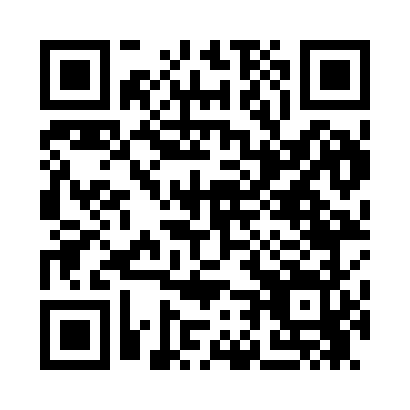 Prayer times for Finchford, Iowa, USAMon 1 Jul 2024 - Wed 31 Jul 2024High Latitude Method: Angle Based RulePrayer Calculation Method: Islamic Society of North AmericaAsar Calculation Method: ShafiPrayer times provided by https://www.salahtimes.comDateDayFajrSunriseDhuhrAsrMaghribIsha1Mon3:515:371:145:188:5210:372Tue3:525:371:145:188:5110:363Wed3:535:381:155:188:5110:364Thu3:545:381:155:188:5110:355Fri3:555:391:155:188:5110:356Sat3:565:401:155:188:5010:347Sun3:575:401:155:198:5010:338Mon3:585:411:155:198:5010:339Tue3:595:421:165:198:4910:3210Wed4:005:421:165:198:4910:3111Thu4:015:431:165:188:4810:3012Fri4:025:441:165:188:4810:2913Sat4:035:451:165:188:4710:2814Sun4:055:461:165:188:4610:2715Mon4:065:461:165:188:4610:2616Tue4:075:471:165:188:4510:2517Wed4:085:481:165:188:4410:2418Thu4:105:491:165:188:4410:2319Fri4:115:501:175:188:4310:2120Sat4:125:511:175:178:4210:2021Sun4:145:521:175:178:4110:1922Mon4:155:531:175:178:4010:1723Tue4:175:541:175:178:3910:1624Wed4:185:551:175:178:3810:1525Thu4:195:561:175:168:3710:1326Fri4:215:571:175:168:3610:1227Sat4:225:581:175:168:3510:1028Sun4:245:591:175:158:3410:0929Mon4:256:001:175:158:3310:0730Tue4:276:011:175:158:3210:0631Wed4:286:021:175:148:3110:04